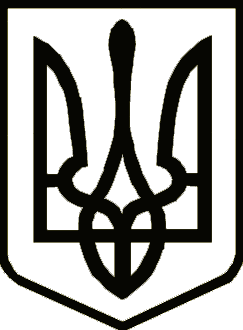 УкраїнаПРИЛУЦЬКА РАЙОННА ДЕРЖАВНА АДМІНІСТРАЦІЯЧ Е Р Н І Г І В С Ь К О Ї     О Б Л А С Т ІРОЗПОРЯДЖЕННЯПро нагородження відзнаками районної державної адміністраціїВідповідно до розпорядження голови районної державної адміністрації від 06 лютого 2007 року № 44 «Про відзнаки районної державної адміністрації» зі змінами з о б о в' я з у ю :1. За вагомий внесок у розвиток інформаційного простору району, сумлінну працю, високий професіоналізм та з нагоди відзначення Дня працівників радіо, телебачення та зв'язку України:1.1. НАГОРОДИТИ Почесною грамотою районної державної адміністрації:- БАРНАША Дмитра Васильовича – засновника ТОВ «Телерадіокомпанія «ТІМ»;1.2. ОГОЛОСИТИ Подяку голови районної державної адміністрації:- БІЛОУСУ Сергію Олександровичу – механіку                                                        ТОВ «Телерадіокомпанія «ТІМ»;- ГОРБЕЛІ Олександру Олександровичу – начальнику відділу експлуатації телекомунікаційних мереж ТОВ «Телерадіокомпанія «ТІМ»;- Д'ЯЧЕНКО Людмилі Миколаївні – інженеру відеомонтажу телеканалу «ТІМ»;- ЛИМАРЕНКУ Станіславу Миколайовичу – спеціалісту з обслуговування кабельних мереж ТОВ «Телерадіокомпанія «ТІМ»;- МАМИЧУ Олександру Володимировичу - спеціалісту з обслуговування кабельної мережі ТОВ «Телерадіокомпанія «ТІМ»;- МІЩЕНКУ Максиму Юрійовичу – оператору відеозапису телеканалу «ТІМ»;- ПЕТРЕНКУ Володимиру Миколайовичу – головному інженеру ТОВ «Телерадіокомпанія «ТІМ»;- РОГОВОМУ Павлу Олександровичу – спеціалісту технічної підтримки ТОВ «Телерадіокомпанія «ТІМ».2. Сектору управління персоналом райдержадміністрації підготувати необхідні матеріали.3. Контроль за виконанням розпорядження залишаю за собою.В.о. голови								Д. РОСОВСЬКИЙ13 листопада2018 року    м. Прилуки			      №166 - ос